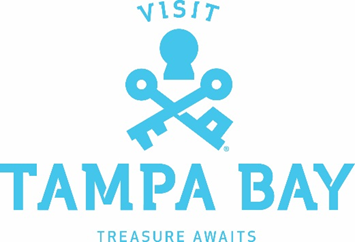 Media Assistance RequestJOURNALIST INFORMATIONMEDIA OUTLET INFORMATION*Bloggers must send their Google analytics information.ANTICIPATED RESULTS*If “yes,” please forward with this form. If “no,” please show that you have a proven relationship with media outlet.PREVIOUS Visit Tampa Bay SPONSORED VISIT(S)JOURNALIST STORY GOALSACCOMMODATIONS and Transportation**Accommodations/transportation support are subject to availability.INTERVIEWS WITH Visit Tampa Bay PARTNERSOther Special requests Full name: Full mailing address: Title: Cell phone: Email: Emergency contact: # of adults traveling with you: # of kids traveling with you:Media type:Media name: Media website:Audience demographic: Language: Media circulation/audience numbers: Website unique visitors:Media profile:Date of publication/air date: Expected coverage results: Assigning Editor: Value of published article:Letter of assignment*SOCIAL MEDIA PLATFORMREACHANTICIPATED COVERAGEFacebook:Twitter:Instagram:Pinterest:YouTube:Dates: Results from assisted visit(s):Story focus: Requested experiences:Requested property:Number of Rooms/NightsTransportation RequestWill you include coverage of the accommodations partner?If you need assistance with scheduling, with whom would you like to meet?